2023 Cromwell Days Baking Contest/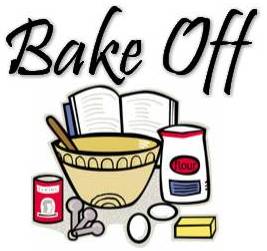 	Baked Goods Silent Auction“Favorite Desserts for Fall” Friday, September 22nd @ 6:00pm    Silent Auction ends at 7:00pm Please drop off Entries between 5:00-5:30pm at the Cromwell Park pavilion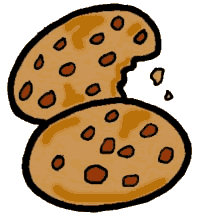 Entry fee for contest: $5 each $20 for > 5 entries 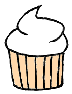 Prize Winner for each category & overall presentation(Bake sale entry only- no fee- all proceeds support future festivals) Fill out the form below and drop off your dessert on time!Please bring desserts in a disposable container ___________________________________________________________________________Cromwell Days 2023 Baking Contest EntryCreated by:__________________________________Phone number to be reached: _______________________________________________________________________________________________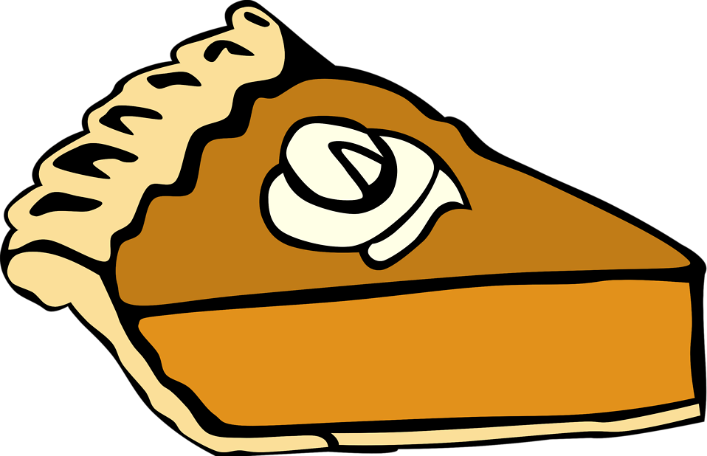 Dessert Name:__________________________________Category: 							Cookie ______Cake/pie_____ Cupcake____ Silent Auction only______